Name ......................................................... Klasse  ..............Datum .......................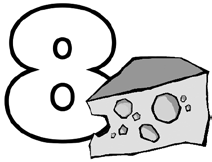 Rezept 1Erdbeer-Bananen-DrinkZutaten (für 4 Personen):1 1/2 Bananen1 EL Zitronensaft150 g Erdbeeren (frisch oder gefroren) 800 ml MilchDu brauchst noch:Standmixer oder Pürierstab mit Becher MessbecherKüchenmesser Brettchen Esslöffel4 GläserSo geht’s: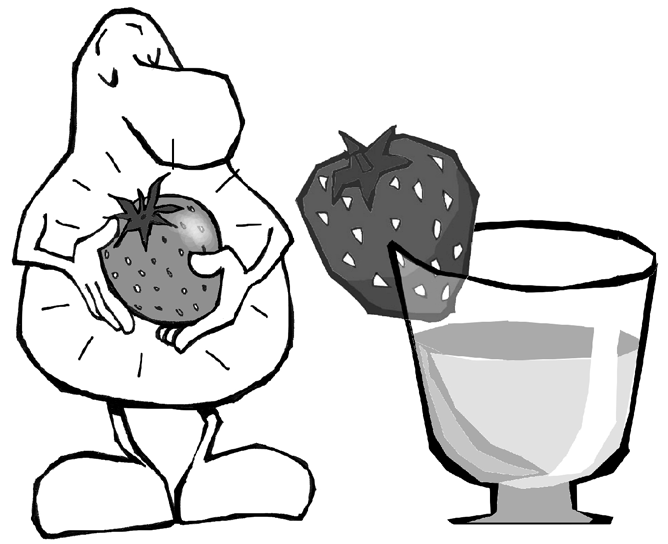 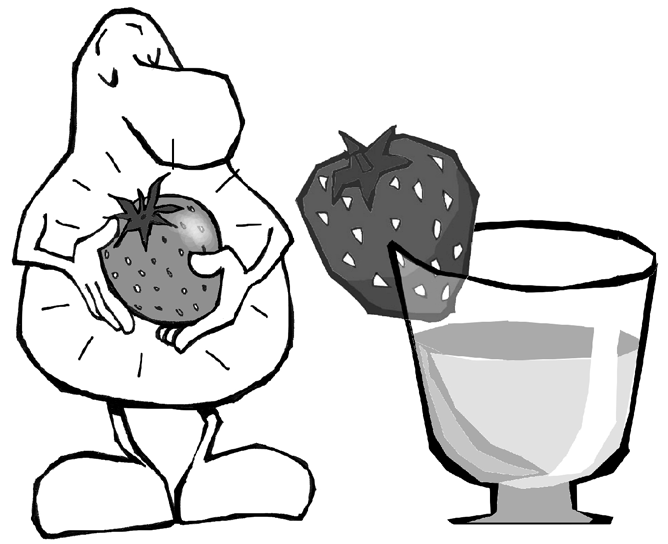 Banane schälen, klein schneiden und in den Mixer bzw. den Becher geben und mit dem Zitronensaft beträufeln.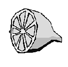 Erdbeeren waschen und putzen (oder leicht antauen lassen) und hinzugeben.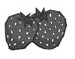 Zunächst etwas Milch dazu geben und alles pürieren. Restliche Milch zugeben und schaumig mixen.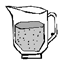 Milchshake in die Gläser füllen und servieren.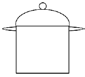 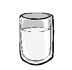 30	Werkstatt Ernährung	Hessisches Ministerium für Umwelt, Klimaschutz, Landwirtschaft und Verbraucherschutz